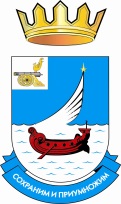 ФИНАНСОВОЕ УПРАВЛЕНИЕ АДМИНИСТРАЦИИМУНИЦИПАЛЬНОГО ОБРАЗОВАНИЯ  «ГАГАРИНСКИЙ РАЙОН»СМОЛЕНСКОЙ ОБЛАСТИП Р И К А З  № 80от 18 декабря 2019 года Об утверждении плана-графика размещения заказов на поставки товаров, выполнение работ, оказание услуг для обеспечения муниципальныхнужд    В соответствии со статьей 16 Федерального закона  от 05.04.2013г.  № 44-ФЗ «О контрактной системе в сфере закупок товаров, работ, услуг для обеспечения государственных и муниципальных нужд»  в целях надлежащего  осуществления закупок  товаров (работ, услуг) для обеспечения  муниципальных нуждПРИКАЗЫВАЮ:         1.Утвердить план-график  размещения заказов на поставки товаров, выполнение работ, оказание услуг для нужд Финансового управления Администрации муниципального образования «Гагаринский район» Смоленской области на 2020 год согласно Приложению.        2. В течение трех рабочих дней с даты настоящего приказа опубликовать утвержденный план-график в Единой информационной системе (ЕИС). Заместитель Главы муниципального образования –                     Т.В. Кудрина начальник Финансового управления